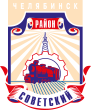 СОВЕТ депутатов советского района
первого созыва. Челябинск, ул. Орджоникидзе 27А. (351) 237-98-82. E-mail: sovsovet@mail.ruрешение26.03.2019										            № 55/4В соответствии с Федеральным законом от 02 марта 2007 года  № 25-ФЗ             «О муниципальной службе в Российской Федерации», Законом Челябинской области от 30 мая 2007 года № 144-ЗО «О регулировании муниципальной службы в Челябинской области», Уставом Советского района города ЧелябинскаСовет депутатов Советского района первого созыва Решает:	1. Внести в приложение к решению Совета депутатов Советского района                от 25.03.2015 № 8/3 «Об утверждении Положения «О присвоении классных чинов муниципальным служащим Советского района города Челябинска» изменение, изложив пункт 10 в следующей редакции:«10. Служба кадров (специалист по работе с кадрами) письменно уведомляет представителя нанимателя (работодателя) об истечении срока пребывания муниципального служащего в классном чине.После получения указанной информации представитель нанимателя (работодатель) поручает непосредственному руководителю муниципального служащего в срок не позднее семи рабочих дней с момента получения уведомления подготовить и представить в службу кадров (специалисту по работе с кадрами) отзыв о профессиональной деятельности муниципального служащего и о возможности присвоения ему классного чина (далее - отзыв) (приложение 1).Служба кадров (специалист по работе с кадрами) в течение пяти рабочих дней с момента получения отзыва готовит проект правового акта о присвоении классного чина муниципальному служащему и направляет его представителю нанимателя (работодателю) с приложением отзыва непосредственного руководителя муниципального служащего для принятия представителем нанимателя (работодателем) решения о присвоении муниципальному служащему очередного классного чина.».	2. Внести настоящее решение в раздел 1 «Органы и должностные лица местного самоуправления, муниципальная служба» нормативной правовой базы местного самоуправления Советского района.	3. Ответственность за исполнение настоящего решения возложить на Главу Советского района В. Е. Макарова и  Председателя Совета депутатов Советского района А. Н. Локоцкова.	4. Контроль исполнения настоящего решения поручить председателю постоянной комиссии Совета депутатов Советского района по местному самоуправления, регламенту и этике  С. В. Шумакову. 	5. Настоящее решение вступает в силу со дня его официального обнародования.Председатель Совета депутатов Советского района							                 А. Н. ЛокоцковГлава Советского района						                    В. Е. МакаровСОГЛАСОВАНО:О внесении изменений в решение Совета депутатов Советского района от 25.03.2015                 № 8/3 «Об утверждении Положения                            «О присвоении классных чинов муниципальным служащим Советского района города Челябинска»Временно исполняющий обязанностиГлавы Советского районаЕ. В. АстаховаЗаместитель Главы Советского районаИ. Р. АмировЮрисконсульт правового отделаА. О. ВарлаковаВопрос готов для внесения в проектповестки дня заседания Совета депутатов Советского района:Вопрос готов для внесения в проектповестки дня заседания Совета депутатов Советского района:Первый  заместитель Председателя Советадепутатов Советского районаМ. В. ЗайцевПредседатель постоянной комиссииСовета депутатов Советского района по местному самоуправлению, регламенту и этикеС. В. ШумаковКонсультант-юрист организационного отделаСовета депутатов Советского районаВ. В. Камерер